Prijímacie skúšky v Gymnáziu Púchov pre školský rok 2020/2021TEST Z MATEMATIKY PRE OSEMROČNÉ GYMNÁZIUMKód testu :    A                                               Meno žiaka: Kód žiaka:Dátum: 3.5.2021................................................................................................................................................................... Kód žiaka: Motýľ si sadol na správne vypočítanú úlohu. Ktoré číslo zakrýva?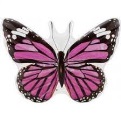 2021 – 221 = 1300 +                                                                                                                Odpoveď:               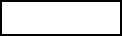 Vypočítaj :    77 + 23 . ( 9 . 3 – 48 : 2 ) =                                                                                                         Odpoveď:       3 . Stará mama mala v komore pohár, v ktorom bolo 650 gramov lekváru.  Jej vnuk Vilko objavil pohár s lekvárom a odjedol z neho každý deň 5 lyžíc. Koľko gramov lekváru zostalo v pohári po 20 dňoch, ak na každej lyžičke bolo 6 gramov lekváru ?                                                            V pohári zostalo gramov lekváru.     Strana štvorca PALO je dlhá 10 cm. Kratšia strana obdĺžnika PETO meria 3 cm. O koľko centimetrov je obvod štvorca PALO väčší ako obvod obdĺžnika PETO ?                                                                                                         Odpoveď:   Koľko najmenej detí je v rodine Novákovcov, ak každé ich dieťa má aspoň jedného brata a aspoň jednu sestru?                                                                                                              Odpoveď:  Aký je súčet dvoch chýbajúcich číslic v príklade na násobenie?     6         3.               53   4   6                                                                                                     Odpoveď:  Ktoré číslo nasleduje v tejto postupnosti:1, 3, 7, 15, 31, 63,...                                                                                                   Odpoveď:  Film sa začal o 13. hodine 47. minúte a skončil o 16. hodine 18. minúte. Koľko minút trval film?                                                                                                 Film trval minút.              Robo si zo všetkých kociek v stavebnici zlepil tunel (obr.1). Keď ho tunel prestal baviť, rozlepil ho a postavil pyramídu (obr.2). Koľko kociek z tunela nepoužil?                                                                       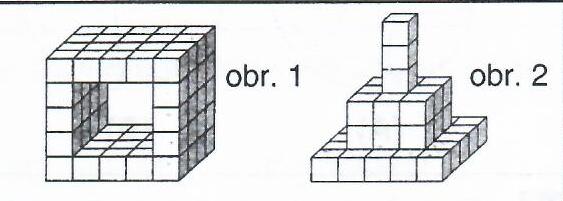                                                                                        Robo nepoužil    kociekPepek námorník si dal záväzok preplávať na plachetnici 365 km široký kanál za 9 hodín. Prvých 8 hodín sa mu darilo každú hodinu preplávať 45000 m. Koľko km musí ešte preplávať za poslednú, deviatu hodinu, aby splnil svoj záväzok?                                                                                         Musí preplávať     km.   V tombole vyhrala vstupenka s párnym číslom, s navzájom rôznymi číslicami. Číslica na mieste stoviek bola dvakrát väčšia ako číslica na mieste jednotiek. Číslica na mieste desiatok bola väčšia ako číslica na mieste tisícok. Ktoré z nasledujúcich čísel mohlo byť na vyhrávajúcej vstupenke?1346                          b)  3874                  c)  4683                d)   8462                                                                                                         Odpoveď:   Na obrázku je trinásť čísel. Ktoré z nich ležia súčasne v obdĺžniku aj v kruhu, ale neležia v trojuholníku?2 a 11          b)  1 a 10       c)  13        d)  4 a 7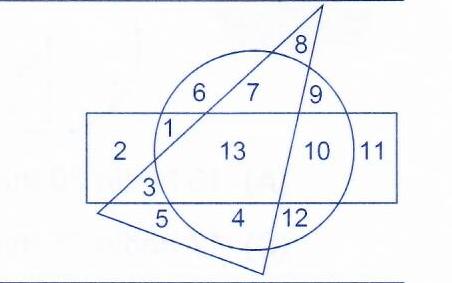                                                                                                                          Odpoveď: Ktorý z útvarov (A) – (E) vytvorí spolu s útvarom vpravo obdĺžnik?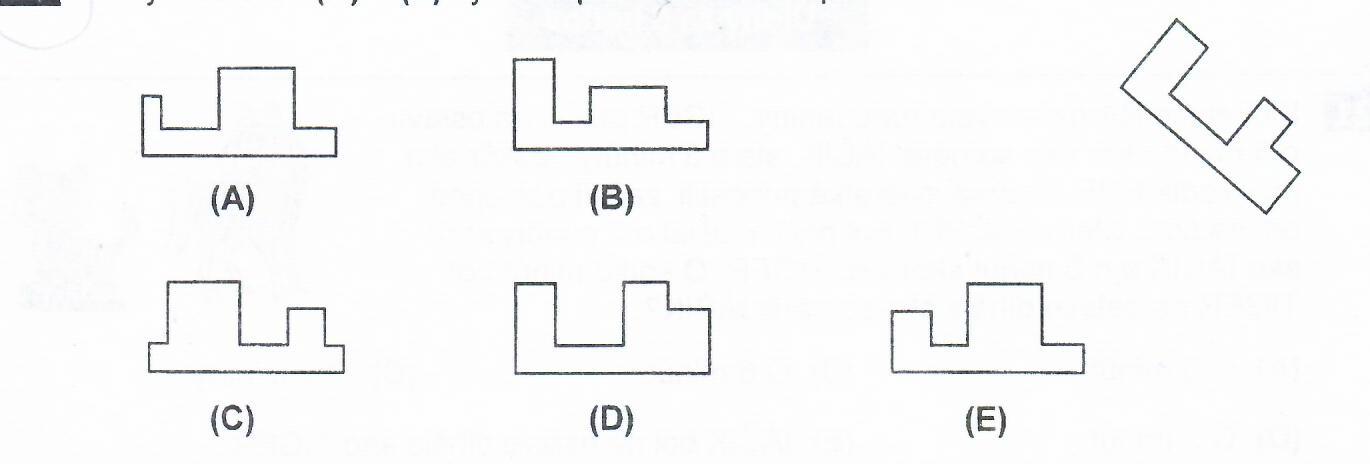                                                                                                          Odpoveď: Priemerná teplota prvých piatich dní v tomto mesiaci je znázornená na grafe. Ktorý z týchto dní bol najchladnejší?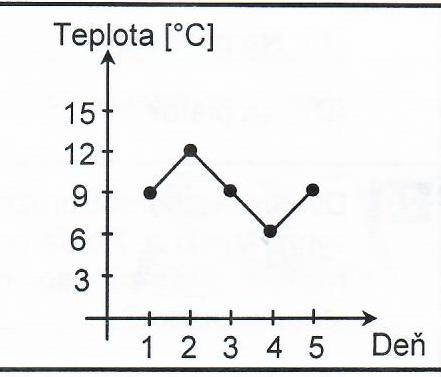                                                                                                      Odpoveď:     Eva dostala od priateliek na meniny štyri rovnaké bonboniéry. Hneď si na nich spolu pochutnali – tri bonboniéry zjedli celé a zo štvrtej si vzali 4 cukríky. Spolu tak zjedli 40 cukríkov. Koľko cukríkov bolo pôvodne v každej bonboniére.                                                            V každej bonboniére bolo          cukríkov.                            Daný je trojuholník ABC.   Rysuj podľa postupu.Zostroj priamku p, ktorá je kolmá na úsečku AB a prechádza bodom C.Zostroj priamku x, ktorá je rovnobežná s úsečkou BC a prechádza bodom A.Bod,  v ktorom sa pretínajú priamka p a x označ S.Zostroj kružnicu k so stredom v bode S a polomerom 3 cm.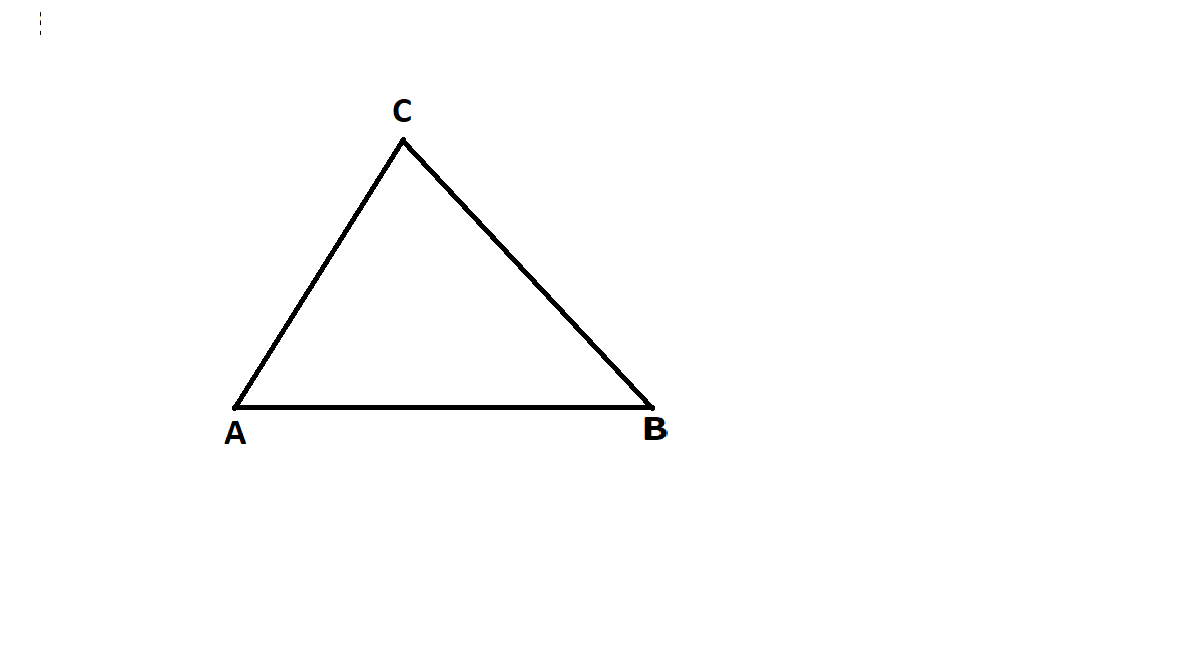 Odpovedz na otázku :  Aký je priemer kružnice k ?                                                                                                      Odpoveď:   